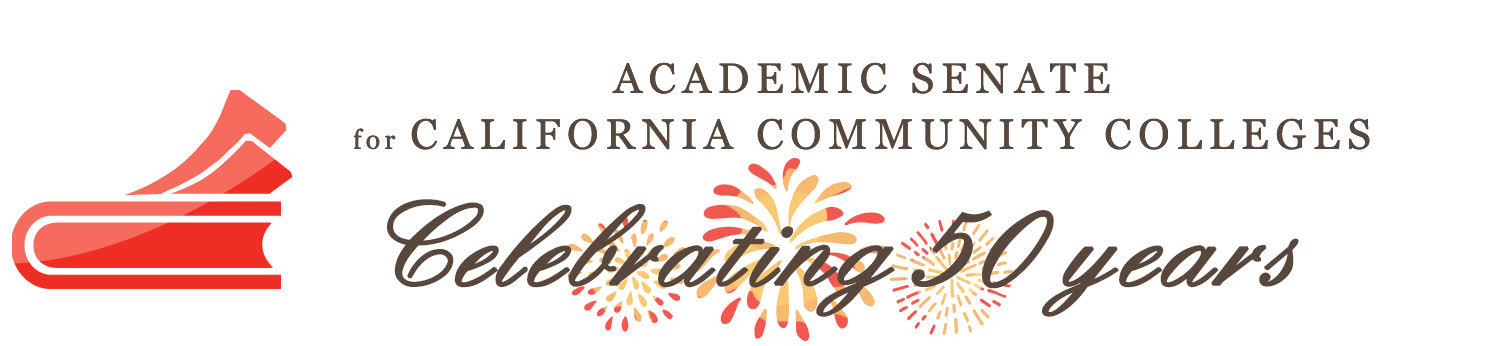 FACULTY DEVELOPMENT COMMITTEEWednesday, May 22, 20192:30-4:00 PMZOOM MeetingTime: May 22, 2019 2:30 PM Pacific Time (US and Canada) Join from PC, Mac, Linux, iOS or Android: https://cccconfer.zoom.us/j/8370552669 Or iPhone one-tap (US Toll):  +16699006833,8370552669#  or +16468769923,8370552669# Or Telephone:    Dial:    +1 669 900 6833 (US Toll)    +1 646 876 9923 (US Toll)    Meeting ID: 837 055 2669All meeting documents are available in the Goggle folder. https://drive.google.com/drive/folders/1GIHzQfQh0jiPQGZ8Jnc0Md545jODKudnAGENDACall to Order and Adoption of the AgendaMember Roll CallMichele Bean			Mayra Cruz				Carolyn Holcroft			Rebecca EikeyElizabeth Imhof			LaTonya Parker		Manjit(Manny) KangApproval of 4/18/19 Meeting Minutes (attachment)Review Work Plan and Assignments (attachment) and Status of Previous Action Itemshttps://drive.google.com/drive/folders/1GIHzQfQh0jiPQGZ8Jnc0Md545jODKudn Actions to monitor recommendation: These actions are carry over to next year’s plan. EEO training with EDAC; development of modulesProfessional development survey: offering for 2019-20Event evaluationsWomyn’s LeadershipSurvey- Input from the Executive Committee and finalizationhttps://docs.google.com/document/d/1025IFtTO3YZV2IawjFyzEuCFMpFKnF1hZSMX7ENV19Q/edit Faculty Leadership Institute June 12-15- Womyn’s leadership sessions (2-1hr sessions) (attachment)Update on Status of Committee Priorities for 18-19 https://docs.google.com/spreadsheets/d/16LxdTXnuPX8WUI8n0yPuQZSCARSDD72TTEk5g4xZLR8/edit#gid=296631368 Faculty Diversification Update BOG Diversity Taskforce Update2019-20 Priority area Proposal rename the committee to Faculty Development and Leadership Committee (equity- minded leadership)  (attachment) Submit to Executive Committee meeting in June AnnouncementsUpcoming ASCCC Eventshttps://asccc.org/calendar/list/events 	c) Application for Statewide Service http://asccc.org/content/application-statewide-service      IX. 	 2018-19 End of the Year ReflectionsIndividually,When was I at my best this year? What enabled this?What is something you accomplished this year that you are proud of?Where did I grow/heal the most this year? What strengths did I develop?What was painful or difficult? What gifts of learning/growth/healing/wisdom did it bring?What have been my most significant life lessons/insights this year?As a Team,Accomplishments of your committee this year(i.e. Plan, Rostrum articles , Surveys)Assignments that your committee was unable to address this yearWhat areas would you recommend the committee focus on next year      X.        Adjournment Status of Previous Action ItemsPotential Items for Next YearEEO training with EDAC; development of modulesProfessional development survey: offering for 2019-20Event evaluationsIn Progress (include details about pending items such as resolutions, papers, Rostrums, etc.)Women’s leadership surveyDevelopment of:outcomes for each ASCCC professional development activitiesan evaluation form for professional development activitiesSurvey the field regarding professional development activities 2019Completed (include a list of those items that have been completed as a way to build the end of year report).   2019 Faculty Development Work PlanRostrum Article #1Information to local senate leaders regarding faculty professional development and its role at their colleges; rights and responsibilities for involvement in the development of faculty professional development policies, including the use of potential funding provided by AB 2558 (Williams, 2014) Lead:  Carolyn HolcroftRostrum article #2See Us:  Empowering faculty to assert their role in policies for faculty development activities at both local and state levels   Lead:  Cruz with Carolyn Holcroft, Elizabeth Imhof & Michelle BeanHiring Priority Criteria Survey CCC/IEPI Building Diversity Summit sessionsFaculty Diversity Regionals sessions at Bakersfield, Yuba & NorcoWomen’s Leadership action planThe Faculty Development Committee creates resources to assist local academic senates to develop and implement policies that ensure faculty primacy in faculty professional development. The committee assess the Academic Senate’s professional development offerings and makes recommendations to the Executive Committee on policies and practices for faculty professional development at a statewide level and on the development of new faculty professional development resources to ensure effectiveness and broader access and participation. Through the Professional Development College, the committee supports local faculty development and provides guidance to enhance faculty participation in the areas of faculty development policies, community college faculty professionalism, innovations in teaching and learning, and other topics related to academic and professional matters. The committee advocates for the importance of faculty development activities related to student success, quality faculty teaching and learning, academic and professional matters, and for appropriate levels of funding for such activities. https://www.asccc.org/directory/faculty-development-committee-1